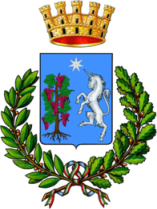 Città di BitettoMedaglia d’Oro al Merito CivileCittà Metropolitana di BariSettore Servizi Sociali – Pubblica Istruzione – Politiche GiovaniliAVVISO BUONI SPESAIN FAVORE DI NUCLEI FAMILIARI ESPOSTI AGLI EFFETTI ECONOMICI DERIVANTI DAL PERDURARE DELL’EMERGENZA SANITARIA DA COVID-19DI CUI AL D. L. 154/2020 (DECRETO RISTORI TER)  ELENCO BENEFICIARI UTILIZZO RESIDUISi comunica che, con determinazione n. 277 del 26.07.2021, è stato approvato l’elenco dei beneficiari, allegato al provvedimento per formarne parte integrante e sostanziale, elaborato come da criteri stabiliti con deliberazione di Giunta Comunale n. 76 del 05.07.2021, suddiviso in fascia A (privi di qualsiasi fonte di reddito), fascia B (attestazione ISEE con valore compreso fra euro 0,00 ed euro 5.000,00) e fascia C (attestazione ISEE con valore compreso fra euro 5.000,01 ed euro 10.000,00), con l'indicazione a fianco di ciascuno dell'ammontare del buono assegnatoSi precisa che, con la precitata deliberazione di Giunta Comunale n. 76 del 05.07.2021, è stato stabilito di utilizzare l’importo residuo, relativo all’impegno di spesa assunto con determinazione n. 485 del 14.12.2020, provvedendo all’assegnazione di ulteriori buoni spesa in favore dei beneficiari del precedente Avviso Pubblico per la cittadinanza, approvato con delibera di Giunta Comunale n. 28 del 12.03.2021, definendo quanto segue:in caso di insufficienza del finanziamento, applicare a tutti i beneficiari, una decurtazione percentuale, tale da soddisfare tutti i richiedenti idonei, previa verifica della permanenza del requisito della residenza e della composizione del nucleo familiare;applicare un arrotondamento dell’importo, rispettivamente per eccesso o per difetto, al fine di erogare buoni spesa che abbiano un valore singolo pari ad euro 50,00 o 25,00.I buoni spesa potranno essere ritirati dagli intestatari, muniti di un documento di riconoscimento,  presso il Comando di Polizia Locale, solo ed esclusivamente nei seguenti giorni ed orari:Cognomi dalla lettera A alla lettera I e KMercoledì 28 luglio, dalle ore 10,00 alle ore 12,30 e dalle ore 17,45 alle ore 19,30;Giovedì 29 luglio, dalle ore 10,00 alle ore 12,30 e dalle ore 17,45 alle ore 19,30Cognomi dalla lettera L alla lettera ZVenerdì 30 luglio dalle ore 10,00 alle ore 12,30 e dalle ore 17,45 alle ore 19,30;Sabato 31 luglio, dalle ore 16,30 alle ore 19,30.Bitetto, 27.07.2021   IL RESPONSABILE DEL SETTORE                       IL COMANDANTE DELLA POLIZIA LOCALE                                           F.to Dott.ssa  Maria Silvia CHIMIENTI                             F.to Dott. Nicola SASSANELLI      L’ASSESSORE AL WELFARE                                 F.to Avv. Anna Rosa Clavelli